Mục Lục Nội DungI. Cách tính phần trăm giảm giá nhanh nhấtII. Tính phần trăm tăng giá nhanh nhấtIII. Cách tính giá gốc của sản phẩm sau khi đã được giảm giáIV. Cách tính phần trăm giảm giá nhanh trên điện thoại Smartphone# Một số công thức tính phần trăm khác1. Công thức tính % tăng trưởng của năm sau so với năm trước2. Tính phần trăm (%) lãi suất ngân hàngNói chung cách tính % thì chúng ta cũng đã được học từ thời THCS rồi, nó rất dễ. Nhưng sự thật là nhiều bạn vẫn chưa biết mẹo để tính một cách nhanh nhất đâu 🙂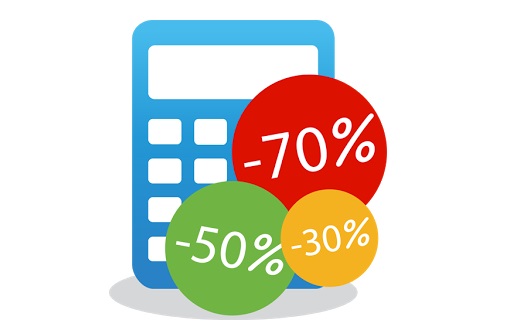 I. Cách tính phần trăm giảm giá nhanh nhấtVí dụ khi bạn đi mua hàng, cụ thể là cái sạc dự phòng đi. Giá của nó là 570.000 VNĐ, và được giảm giá 20%. Vậy cách nhanh nhất để tính số tiền mà bạn phải trả đó là.Công thức:Số-tiền-sau-khi-giảm-giá = Giá-tiền x [(100 –  %-giảm-giá)/100]Áp dụng vào ví dụ: Giảm giá 20% => 100% – 20% = 80% = 80/100 = 0.8=> Giá của cái sạc dự phòng sau khi giảm giá là: 570.000 x 0.8 = 456.000 VNĐ.Note: Rất dễ đúng không, chúng ta chỉ cần lấy 100% trừ đi số phần trăm được giảm giá rồi nhân với giá tiền gốc của sản phẩm đó là xong.Vận dụng vào công thức trên ta cũng tính được số tiền được giảm giá là bao nhiêu một cách nhanh nhất đó là lấy: Giá-tiền x 20% <=> 570*0.2 = 114.000 VNĐII. Tính phần trăm tăng giá nhanh nhấtHoàn toàn tương tự như vậy, nếu như bạn muốn tính phần trăm tăng giá thì bạn hãy cộng thêm số % tăng giá đó với 100%. Ví dụ như sau:Mua sạc dự phòng giá là 570.000 VNĐ. Bây giờ giá của sản phẩm này tăng thêm 20% thì công thức tính nhanh sẽ là:100% + 20% = 120%.Vậy => Giá tiền mà bạn cần thanh toán là: 570.000 x 120% = 570.000 x 1.2 = 684.000 VNĐ.III. Cách tính giá gốc của sản phẩm sau khi đã được giảm giáVí dụ bạn mua một sản phẩm trong dịp khuyến mại giảm giá chẳng hạn. Một mặt hàng được bán với giá 10 triệu VND, và họ ghi là đã giảm 20% so với giá gốc rồi.Vậy một câu hỏi đặt ra là làm thế nào để có thể tính được giá trị gốc của sản phẩm này đây ?Bạn làm như sau:Vì sản phẩm đã được giảm 20% rồi => thì bạn lấy 100% – 20%= 80%Bây giờ chúng ta sẽ sử dụng công thức sau: Giá trị gốc = Giá sau khi giảm / Phần trăm còn lại sau khi đã chiết khấuÁp dụng vào ví dụ ta tính được: Giá trị gốc của sản phẩm = 10.000.000 / 80% = 10.000.000/0,08 = 12.500.000 VNĐ.Có thể bạn đang tìm: Cách tính tỷ lệ phần trăm trong Excel, tính % trong ExcelIV. Cách tính phần trăm giảm giá nhanh trên điện thoại SmartphoneTrên điện thoại thì bạn có thể sử dụng một số App để làm việc này một cách cực kỳ nhanh chóng. Tất nhiên mình vẫn khuyến khích bạn nên biết cách tính nhanh ở bên trên nhé.Trên điện thoại Android: Tải về App Trên điện thoại iOS (iPhone, iPad..): Tải về AppNote: Đây là một trong số rất nhiều App hỗ trợ tính % tăng giảm mà mình giới thiệu với các bạn. Các bạn có thể tìm các App khác, chỉ cần lên CH Play (đối với điện thoại Android) hoặc App Store (với iOS) và tìm kiếm với từ khóa tính phần trăm giảm giá là ra rất nhiều lựa chọn cho bạn.# Một số công thức tính phần trăm khácNhân tiện đây mình sẽ liệt kê thêm một vài công thức để tính % cho một số trường hợp khác nữa liên quan đến công việc thống kê. Ví dụ như tính phần trăm chênh lệch giữa giữa 2 năm, sản phẩm tăng bao nhiêu % so với ngày hôm trước, % lãi suất ngân hàng, phần trăm lợi nhuận ….1. Công thức tính % tăng trưởng của năm sau so với năm trướcNăm 2015, công ty A có doanh thu là 100 tỷ đồng.
Năm 2016, công ty A này đã có doanh thu là 140 tỷ đồng.
Vậy % tăng trưởng doanh thu năm 2016 của công ty A là bao nhiêu % ?Công thức:%(Tăng trưởng, lợi nhuận…) = (Năm sau – Năm trước)/Năm trước * 100=> Phần trăm tăng trưởng năm 2016 của công ty A là: [(140 – 100)/100] * 100 = 40 %Ví dụ khác:Ngày 22/5/2017 cửa hàng bạn bán chiếc bút bi với giá là 3.000 VNĐ
Nhưng, ngày 23/5/2017 cũng chiếc bút bi đó, cửa hạng bạn bán với giá 5.000 VNĐ.Vậy câu hỏi đặt ra là sản phẩm đó (chiếc bút bi) đã tăng bao nhiêu phần trăm (%) so với ngày hôm trước ?Cách tính:Công thức: [(Giá-ngày-hôm-sau – Giá-ngày-hôm-trước) / Giá ngày hôm trước ] x 100=> Tỷ lệ % tăng giá của ngày 23 so với ngày 22 là: [(5.000 – 3.000) / 3.000] * 100  = 66,67 %2. Tính phần trăm (%) lãi suất ngân hàngVí dụ cụ thể như thế này, ví dụ bạn gửi 500.000.000 VNĐ  vào ngân hàng Vietinbank, bạn muốn tính lãi suất sau một năm bạn gửi ngân hàng là bao nhiêu bạn tính như sau:À quên, gửi ngân hàng thì lại có gửi (không kỳ hạn, gửi  1 tháng …. đến gửi 1 năm) nên lãi suất % sẽ khác nhau nhé. Ví dụ như với 500.000.000 bạn gửi với kỳ hạn 36 tháng thì lãi suất sẽ nhận được là 7%.Công thức tính lãi suất ngân hàngTiền lãi = Số-tiền-gửi x Lãi-suất( % năm) x (Số-ngày-gửi/365)HoặcTiền lãi = Số-tiền-gửi x [Lãi-suất(% năm)/12] x Số-tháng-gửiÁp dụng vào ví dụ trên ta có:Công thức 1: Tiền lãi = 500.000.000 * 7/100 * (1095/365) = 105.000.000 VNĐ
Công thức 2: Tiền lãi = 500.000.000 * (7/100/12) x 36 = 105.000.000 VNĐCông thức tính lãi suất hàng thángSố-tiền-lãi-hàng-tháng = Số-tiền-gửi x Lãi-suất(%năm)/12Áp dụng vào ví dụ bên trên ta sẽ tính được số tiền hàng tháng bạn có được từ 500.000.000 là:500.000.000 * (7/100/12) = 2.916.666 VNĐ.Updatting…Lời kếtNhư vậy là mình đã hướng dẫn rất chi tiết cho các bạn cách tính phần trăm giảm giá, tính tỷ lệ phần trăm doanh thu và cách tính phần trăm so với năm trước… nhanh nhất rồi nhé. Ngoài các công thức tính % ở bên trên ra thì mình sẽ tiếp tục update thêm các công thức tính phần trăm hữu ích khác tại đây nhé. Nên nếu như quan tâm bạn có thể Bookmark lại bài viết để tiện theo dõi hơn nhé.Vâng, và nếu như bạn biết thêm công thức tính % nào hay dùng khác thì đừng quên chia sẻ bằng cách comment ở phía bên dưới bài viết này nhé.Hi vọng bài viết sẽ hữu ích với bạn, chúc các bạn thành công !